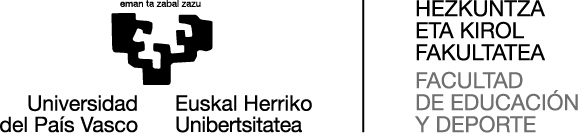 HEZKUNTZA ETA KIROL FAKULTATEAJarduera Fisikoaren eta Kirolaren Zientzietako GraduaIkasturtea: 20XX-20XXGRADU AMAIERAKO LANAREN IZENBURUAEGILEA:ZUZENDARIA:Data, 20XXeko XXXXren XXa